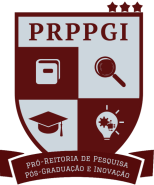 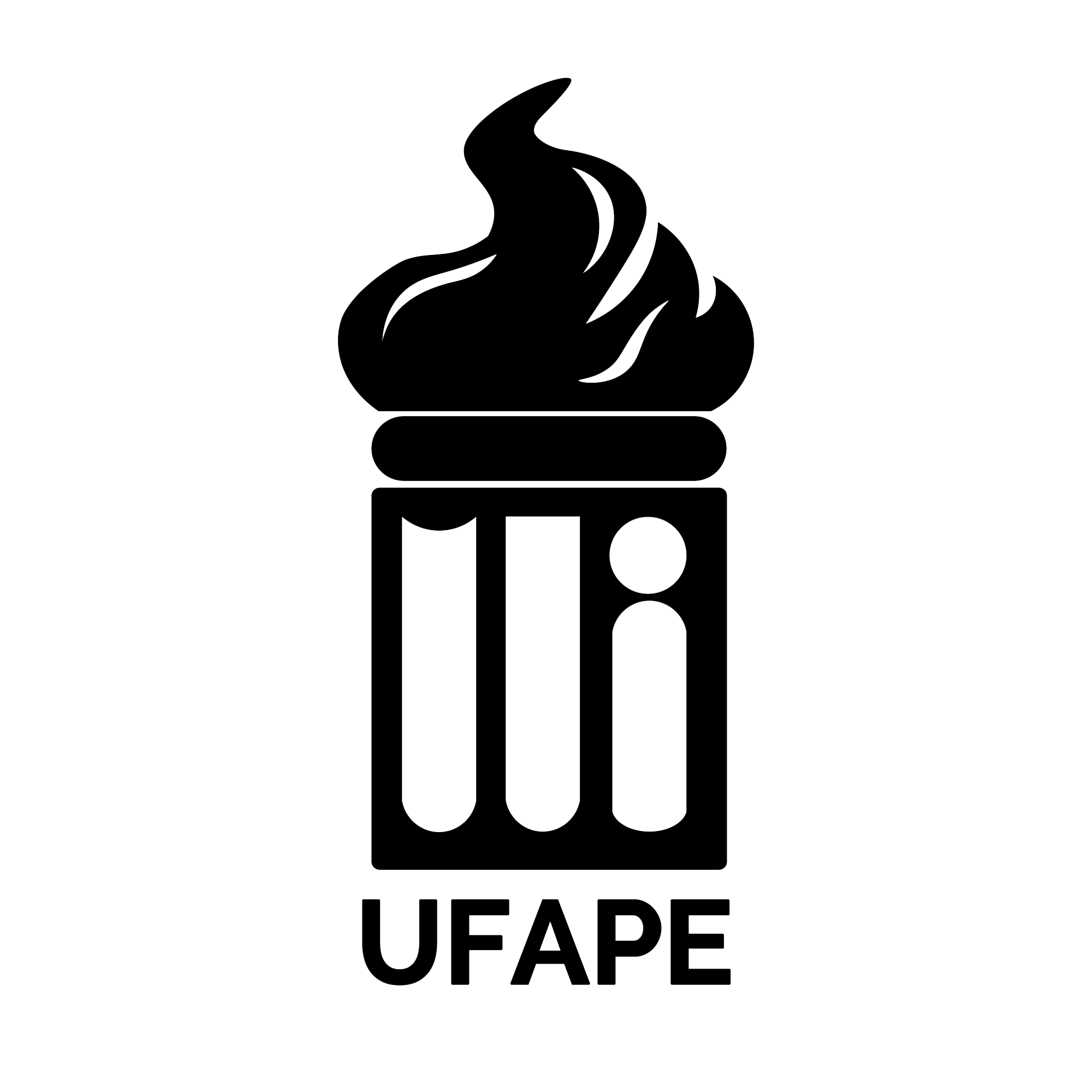 UNIVERSIDADE FEDERAL DO AGRESTE DE PERNAMBUCOPROGRAMA INSTITUCIONAL DE BOLSAS DE INICIAÇÃO CIENTÍFICA (PIBIC) E VOLUNTÁRIO (PIVIC)I - IDENTIFICAÇÃOII – DETALHAMENTOGeral EspecíficosGaranhuns, ____ de __________ de 20__.                              									        _____________________________                                                                      Assinatura do Orientador                           _____________________________                                                                                Assinatura do AlunoALUNO (a)CURSO:PROGRAMA:(  ) PIBIC  (   ) PIVIC   (   ) PIBIC-EM    (   ) PIVIC-EMORIENTADOR (A): RELATÓRIO: (  ) PARCIAL  (   ) FINAL TÍTULO DO PROJETO TÍTULO DO PLANO DE TRABALHO:RESUMO DO RELATÓRIO Palavras-chave:  INTRODUÇÃO GERALOBJETIVOS METODOLOGIA  RESULTADOS E DISCUSSÃO CRONOGRAMA DE EXECUÇÃO (Justificar a não realização de atividades apresentadas no plano de trabalho)CONSIDERAÇÕES PARCIAIS/FINAISREFERÊNCIAS BIBLIOGRÁFICAS ATIVIDADES RELEVANTES DESENVOLVIDAS PELO BOLSISTA DIFICULDADES ENCONTRADAS PARECER DO ORIENTADOR